Załącznik nr 1do Zarządzenia nr 23/2022 Rektora ASP w Warszawie z dnia 17 maja 2022 r. Procedura towarzysząca ankiecie ewaluacyjnej zajęć dydaktycznych dla doktorantów Szkoły Doktorskiej Akademii Sztuk Pięknych w Warszawie, zwanej dalej ankietą.KIEDY URUCHAMIANA JEST ANKIETA?W semestrze zimowym roku akademickiego 2021/2022 niezwłocznie po zakończeniu zajęć dydaktycznych.W semestrze letnim roku akademickiego 2021/2022 w terminie od 20 maja 2022 r do 3 czerwca 2022r.  KTO URUCHAMIA ANKIETĘ I DO KOGO ZGŁASZAĆ PROBLEMY?Dział Nauczania, p. Agnieszka Kołodziej (agnieszka.kolodziej@asp.waw.pl).ILE CZASU MAMY NA WYPEŁNIENIE ANKIET?Dwa tygodnie od uruchomienia. Na tydzień przed końcem, przedstawiciel Doktorantów wyśle wiadomość mailową doktorantom przypominającą o ich prawie do wypełnienia ankiety oceniającej pedagogów.KTO MA DOSTĘP DO WYPEŁNIONYCH ANKIET?Ankiety w systemie Akademus są udostępniane Dyrektorowi Szkoły Doktorskiej ASP w Warszawie, Dziekanom (tylko dany wydział), przewodniczącym WZOJK, Koordynatorce ds. jakości kształcenia oraz przedstawicielowi Samorządu doktoranckiego.Informacje zawarte w ankietach – szczególnie dotyczące danych osobowych ocenianych dydaktyków – mają charakter poufny. Dane doktorantów się nie wyświetlają. Ujawnienie informacji zawartych w ankietach może skutkować konsekwencjami prawnymi oraz służbowymi.CO DZIEJE SIĘ DALEJ Z ANKIETAMI?Wyniki zebranych ankiet będą przeanalizowane przez Dyrektora Szkoły Doktorskiej ASP w Warszawie, a wnioski przekazane do wiadomości Dziekanowi odpowiedniego Wydziału, na którym zatrudniony/a jest dany/a prowadzący/a zajęcia.Analiza ankiet – jeśli zajdzie taka potrzeba – powinna przełożyć się na rozmowę Dyrektora Szkoły Doktorskiej ASP w Warszawie/ Dziekana z danym dydaktykiem.Jeśli z ankiet  wyniknie niepokojąca lub powtarzająca się sytuacja związana z nauczycielem akademickim – o zaistniałej sytuacji Dyrektor Szkoły Doktorskiej ASP w Warszawie powinien poinformować w formie notatki raportującej do Prorektor ds. studenckich i jakości kształcenia (w czasie 7 dni od uzyskania dostępu do ankiet).Ankiety są także jednym z kryterium (10%) wpływającym na Okresową ocenę Nauczyciela akademickiego, przeprowadzaną co 4 lata.W JAKIEJ FORMIE WIDOCZNE SĄ ANKIETY?Całkowicie zanonimizowanej. (wizualizacja na pytaniach sprzed paru lat - aktualna treść ankiety w oddzielnym pliku)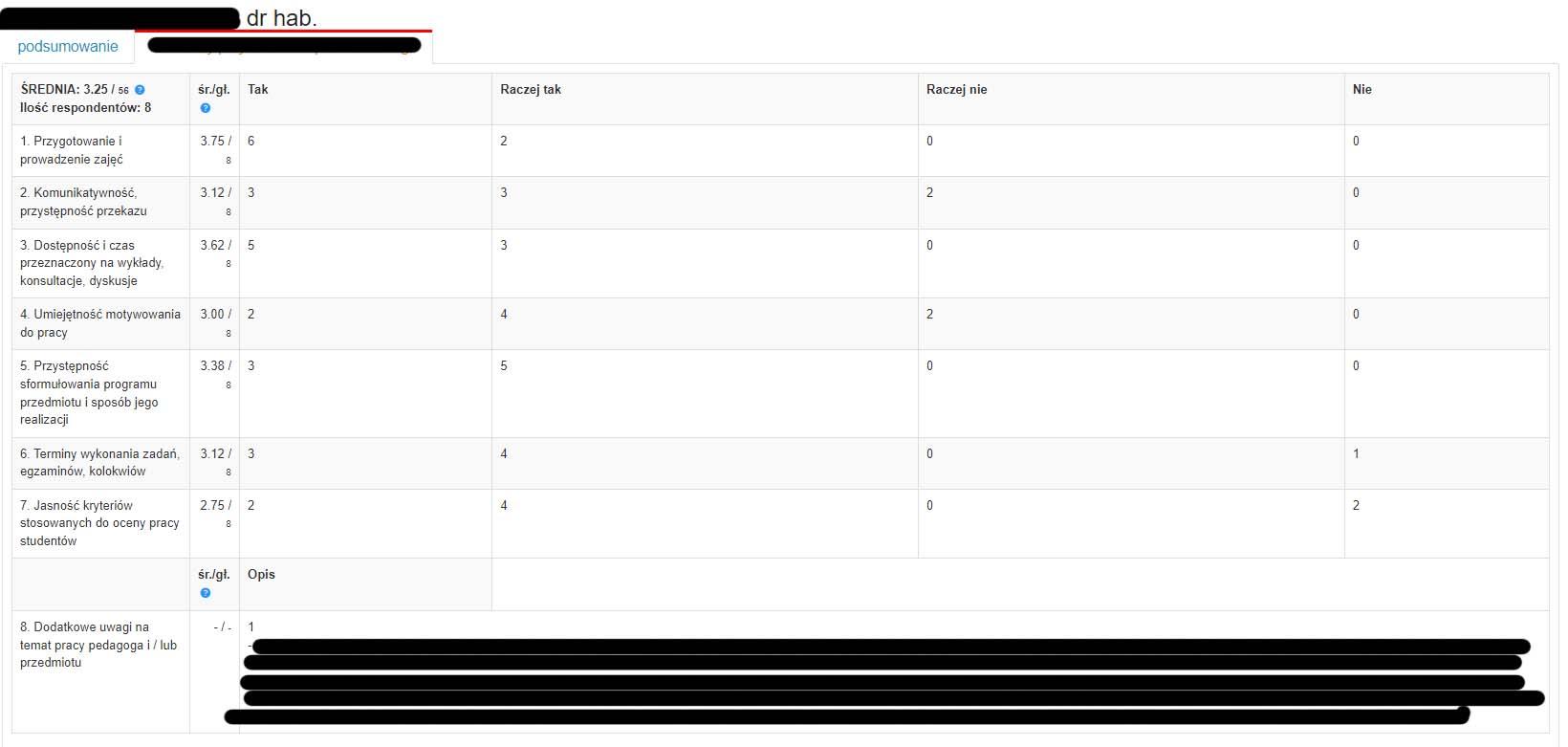 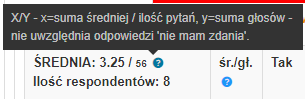 